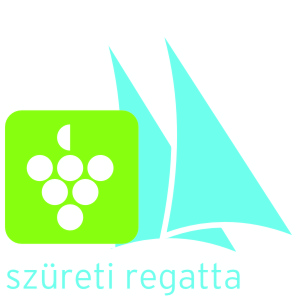 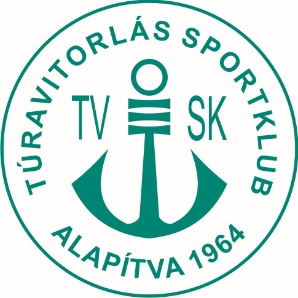 3. Számú közleménySzüreti Regatta 2018A Szüreti Regatta rajtja 2018-09-22-én 11.00 órakor lesz. Alsóörs, 2018.09.21. 12:00Tisztelettel: ----------------------------------Farkas PéterFőrendező